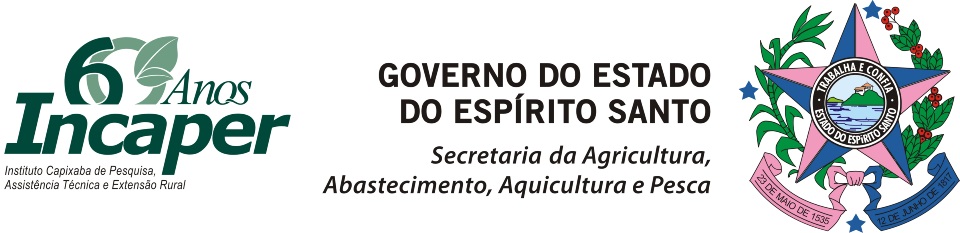 Anexo 2Formulário de Pontuação da Produtividade do Orientador (últimos 5 anos):Programa de Iniciação Científica e Tecnológica do Incaper (ProICT)Edital ProICT – 2017/2018ItemAvaliação do Currículo Lattes do Proponente à OrientadorPontuação máxima para o item1Titulação: Mestrado (1,5 ponto), Doutorado (2,5 pontos). Será considerada apenas a maior titulação2Ser servidor do Incaper com até três anos de posse no cargo e cujo curso de mestrado ou doutorado tenham sido concluídos há no máximo cinco anos3Coordenador/líder de projeto em execução, devidamente comprovado, com captação de recursos financeiros em agências, editais etc...4Artigo publicado em periódico Qualis A1 ou jcr ≥3,8 (1,5 pontos cada)5Artigo publicado em periódico Qualis A2 ou jcr 3,799 e 2,5 (1,0 pontos cada)6Artigo publicado em periódico Qualis B1 ou jcr 2,499 e 1,30 (0,75 pontos cada)7Artigo publicado em periódico Qualis B2 ou jcr 1,299 e 0,001 (0,50 ponto cada)8Artigo publicado em periódico Qualis B3 (0,5 ponto cada)9Artigo publicado em periódico Qualis B4 (0,25 ponto cada)10Artigo publicado em periódico Qualis C ou sem Qualis (0,2 ponto cada)11Trabalho completo e/ou resumo expandido internacional (0,5 ponto cada)12Trabalho completo e/ou resumo expandido nacional (0,25 ponto cada)13Resumo simples de trabalho apresentado em eventos técnico-científico (0,20 ponto cada)14Livro publicado com corpo editorial e/ou ISBN (1,5 pontos cada)15Capítulo de livro publicado com corpo editorial e/ou ISBN (1,0 ponto cada)16Documento técnico (folder, boletim, etc.) (0,25 ponto cada)17Orientação concluída: Doutorado (1,0 ponto) e co-orientação (0,5 ponto)18Orientação concluída: Mestrado (0,5 ponto) e co-orientação (0,25 ponto)19Orientação de bolsistas de Iniciação Científica (0,5 ponto cada)20Orientação de bolsistas de Iniciação Científica Júnior (0,2 ponto)21Participação em bancas de Mestrado (0,1 ponto) e Doutorado (0,2 ponto)TOTAL                                                                                                                                      40 pontos                                                                                                                                      40 pontosData: ------------/------------/-----------Assinatura do orientador